إعلان لفائدة الطلبة الجددنعلن الطلبة الجدد أنه يمكنهم الولوج إلى الأرضية الرقمية لجامعة ابن خلدون تيارت من خلال الرابط:https://moodle.univ-tiaret.dz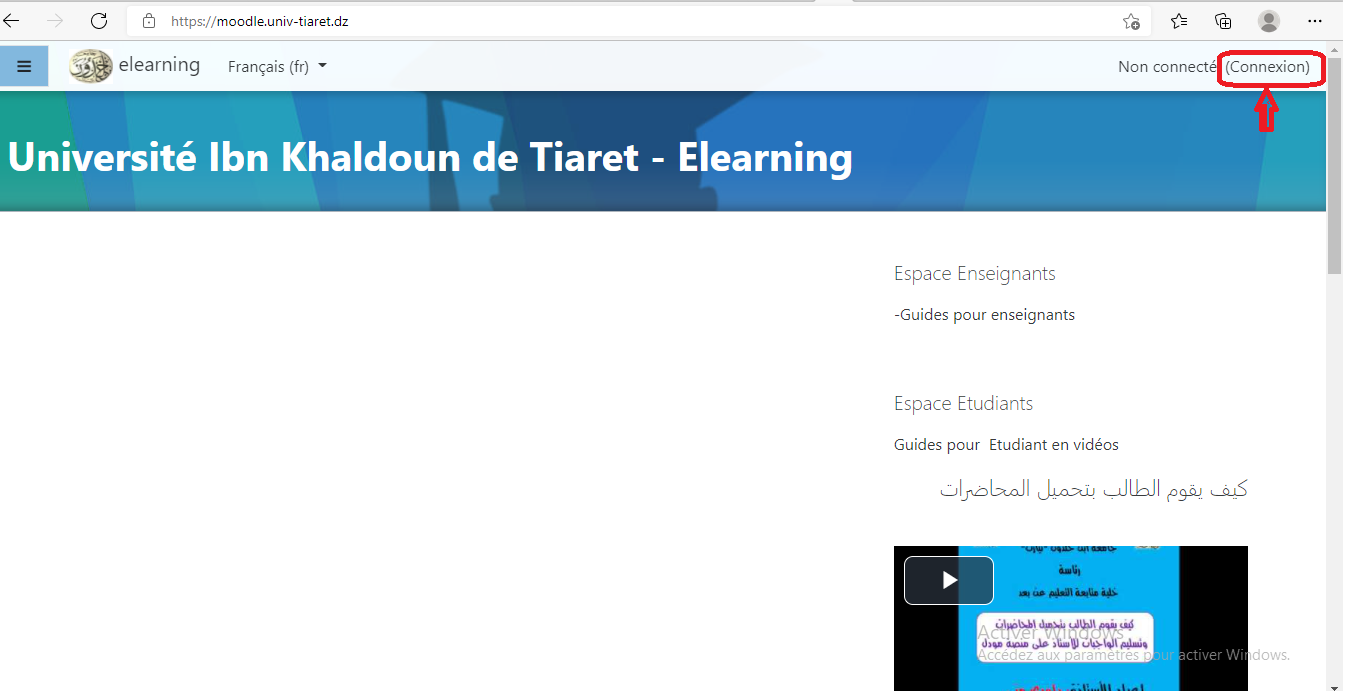 وذلك بإدخال إسم المستخدم و كلمة المرور  بعد الضغط علي أيقونة  connexion الموجودة أعلى الصفحة 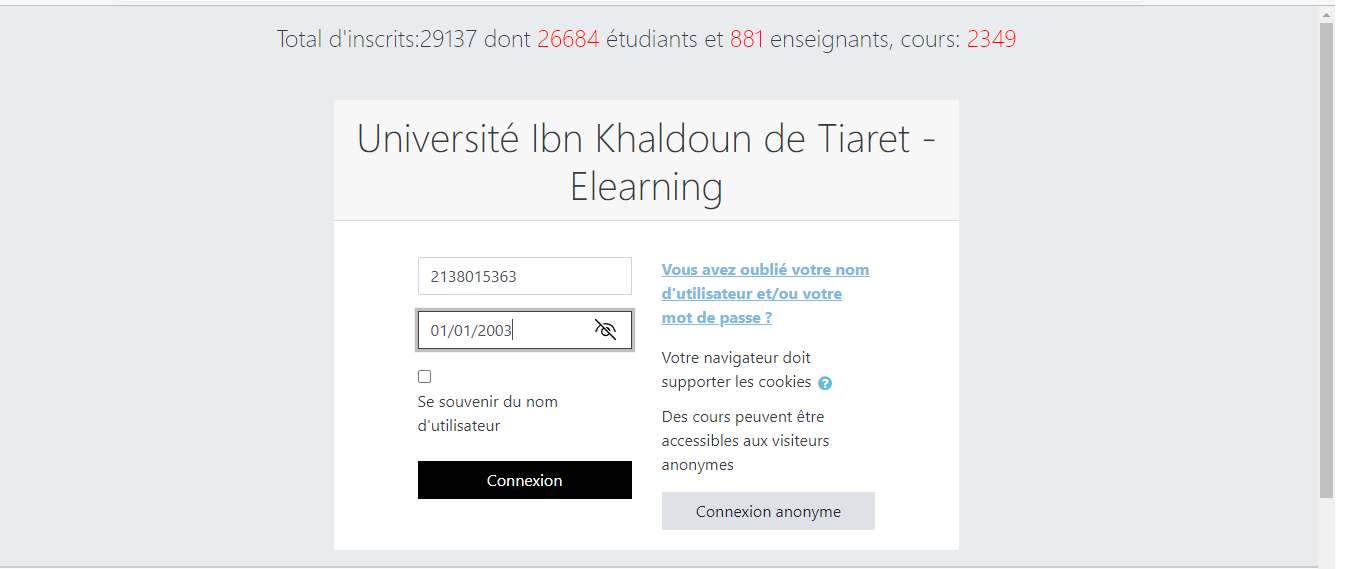 سم المستخدم: هو رقم مكون من: (سنة الحصول على البكالوريا(رقمين) + رقم التسجيل في البكالوريا(8أرقام))مثال عن إسم المستخدم : 2138015363                                 2138015363كلمة المرور: هي تاريخ الإزدياد من الشكل (jj/mm/aaaa)  (سنة/شهر/يوم) مثال: (2003/01/01)ملاحظة:يمكن للطلبة الولوج إلى الأرضية بعد كتاب المعلومات (إسم المستخدم و كلمة المرور) إلا أنه لا يمكنهم تصفح الدروس إلا بعد إضافتهم من طرف الأساتذة.